Press release from The P.R.I.M.E. Finance FoundationThe Hague, 5 October 2020 — for immediate releaseJeffrey Golden receives Legal Innovation Award, honoring a lifetime of achievementP.R.I.M.E. Finance Founder and Chair Emeritus Jeffrey Golden was awarded the Lifetime Contributor--Private Practice Award in the Legal Week Legal Innovation Awards 2020 sponsored by Law.com International and UK/Legal Week. He received the award in an online awards ceremony held on October 2.In accepting his award, Jeffrey quoted a famous line from the poet Robert Frost, noting, “Every time we were brave enough to try a path less well travelled by, it has made all the difference.  Exhilarating, inspiring, gratifying. In that journey I have benefited tremendously from the brave legal pioneers I kept company with.”Bob Pickel, Chair of P.R.I.M.E. Finance, commented:"Everyone in the P.R.I.M.E. Finance world joins me in congratulating Jeffrey on this noteworthy honor. Jeffrey has played a central role in three revolutionary legal developments relating to legal certainty and dispute resolution. His most recent success, P.R.I.M.E. Finance, builds on his long record of achievement in the world of ISDA documentation. As one of the drafters of the ISDA Master Agreement, he helped establish the legal foundation for the incredible growth of the derivatives business over the past 35 years. He also conceived the ISDA protocol process, originally used for European Monetary Union, and used many times to amend derivatives contracts efficiently and effectively, continuing with the upcoming benchmark transition." About P.R.I.M.E. FinanceP.R.I.M.E. Finance is based in The Hague and was established to help resolve disputes concerning complex financial transactions. The organisation has the support of key international regulatory bodies and is complementary to the on-going financial market regulatory reform process. In 2015, P.R.I.M.E. Finance joined forces with the Permanent Court of Arbitration (the PCA). The PCA is the world’s oldest arbitral institution, with over a century of experience in administering complex international proceedings. As a result, arbitrations and mediations under the P.R.I.M.E. Finance Arbitration and Mediation Rules are administered by the PCA, and parties to complex financial transactions have access to an efficient arbitration and mediation mechanism to resolve their disputes. In 2020, P.R.I.M.E. Finance won the Halsbury Rule of Law Award in the LexisNexis Law Awards, in recognition of its judicial training programme. For more information, please contact secretary@primefinancedisputes.orgContact for the MediaFor more information on the complete list of experts and further details about the P.R.I.M.E. Finance Foundation, please refer to the website: www.primefinancedisputes.org. For further information about this press release, please contact the Head of Secretariat, Camilla Macpherson, at c.macpherson@primefinancedisputes.org. 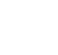 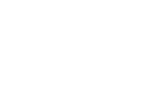 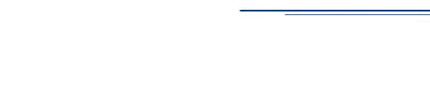 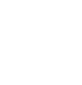 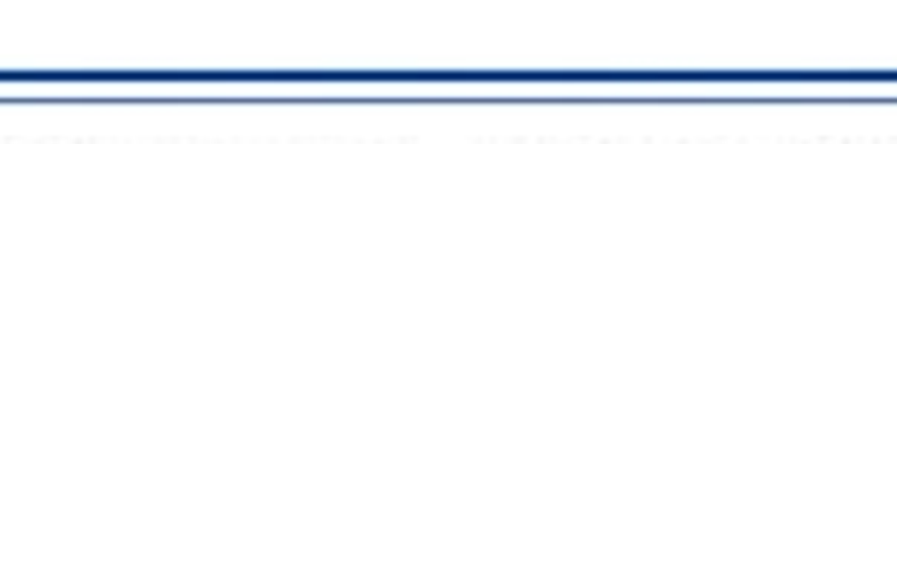 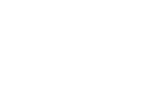 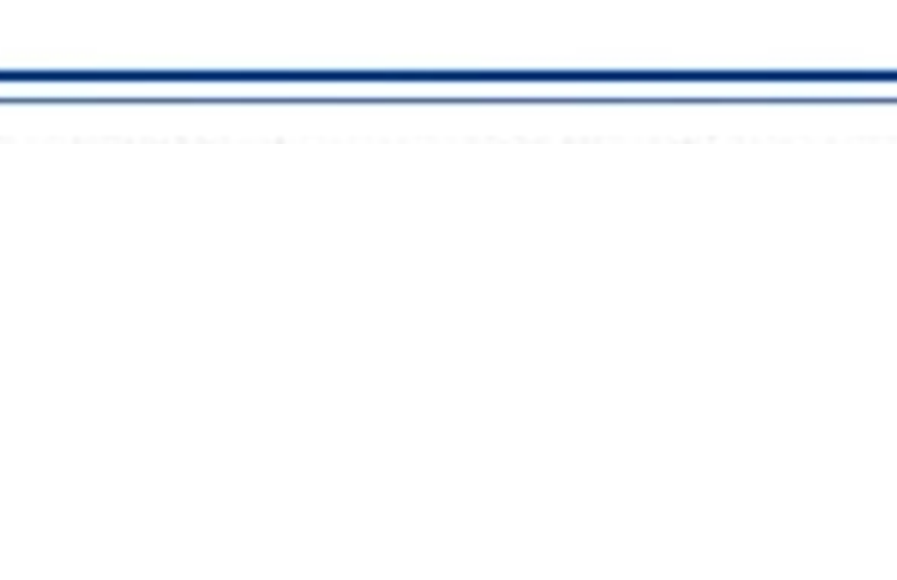 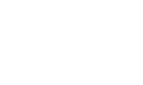 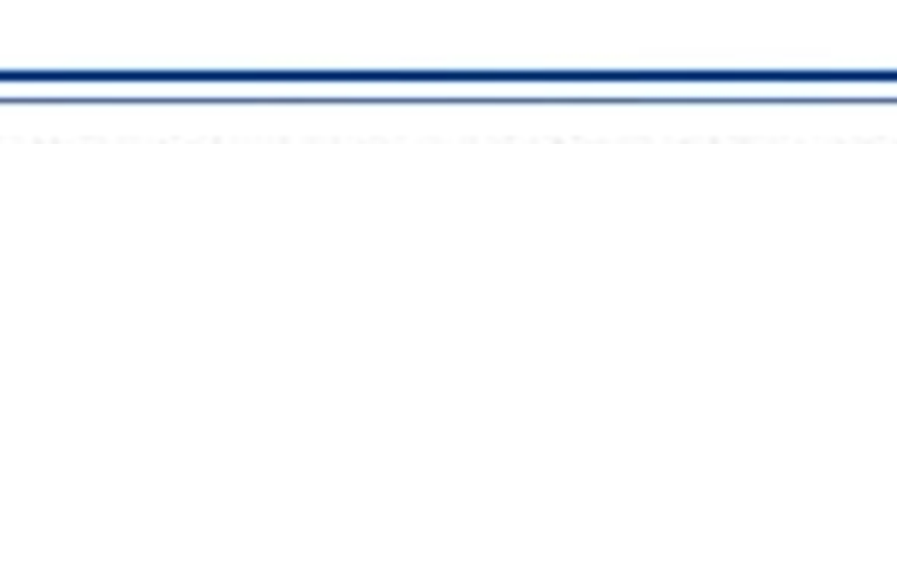 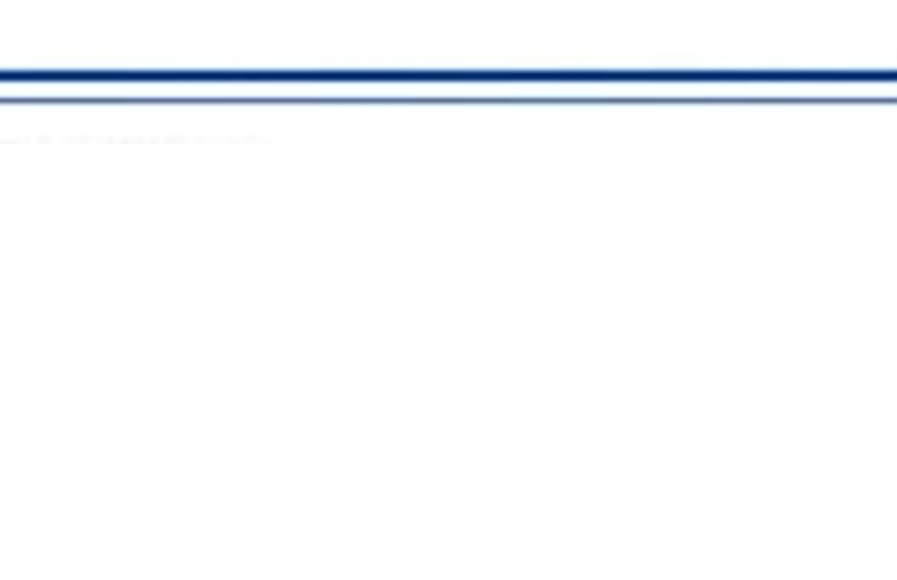 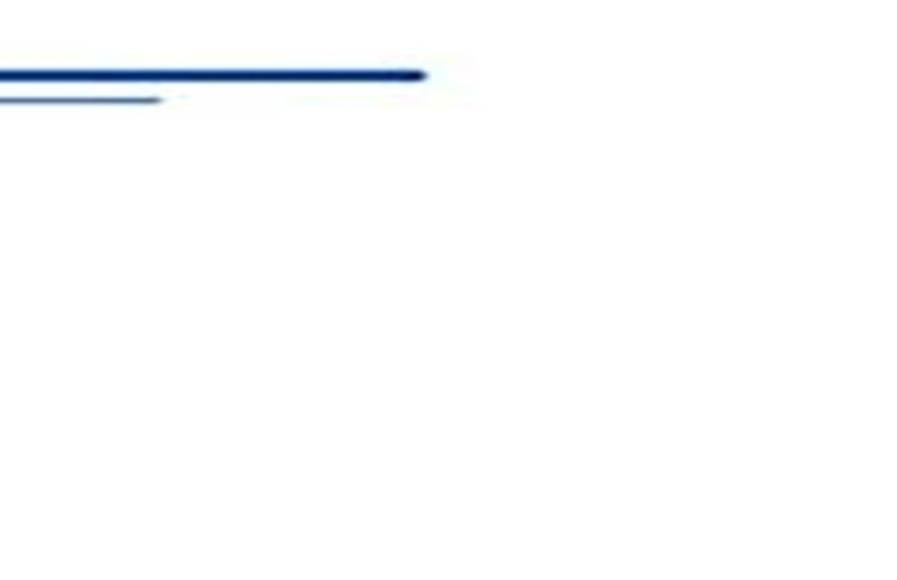 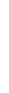 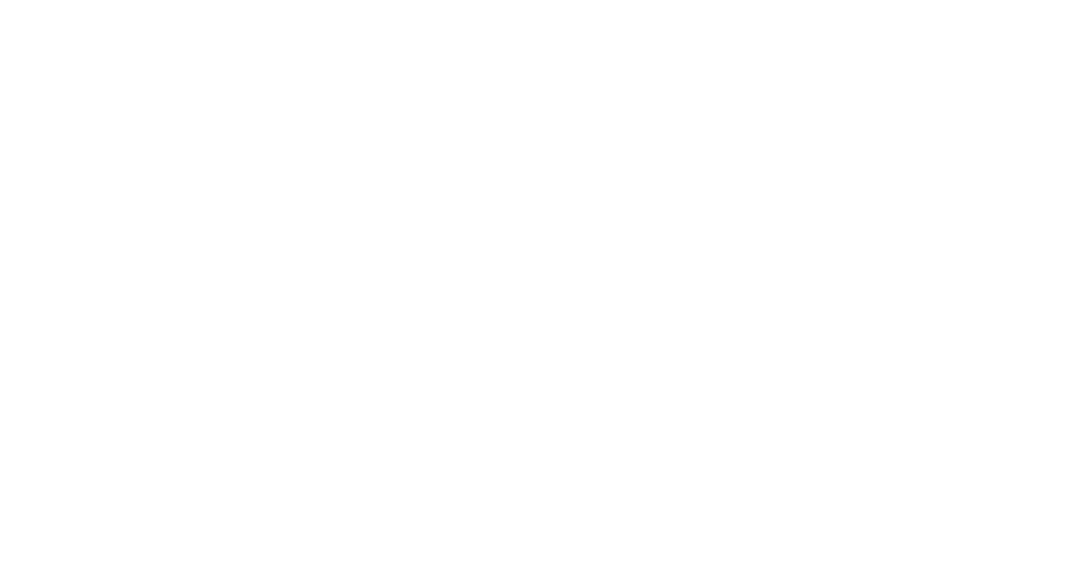 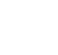 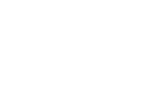 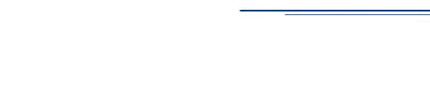 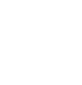 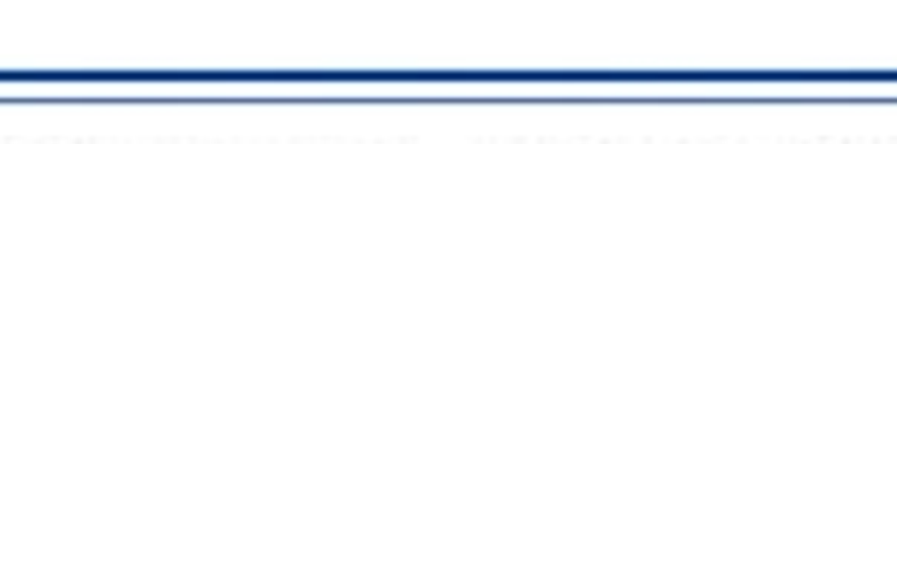 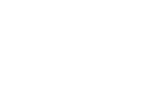 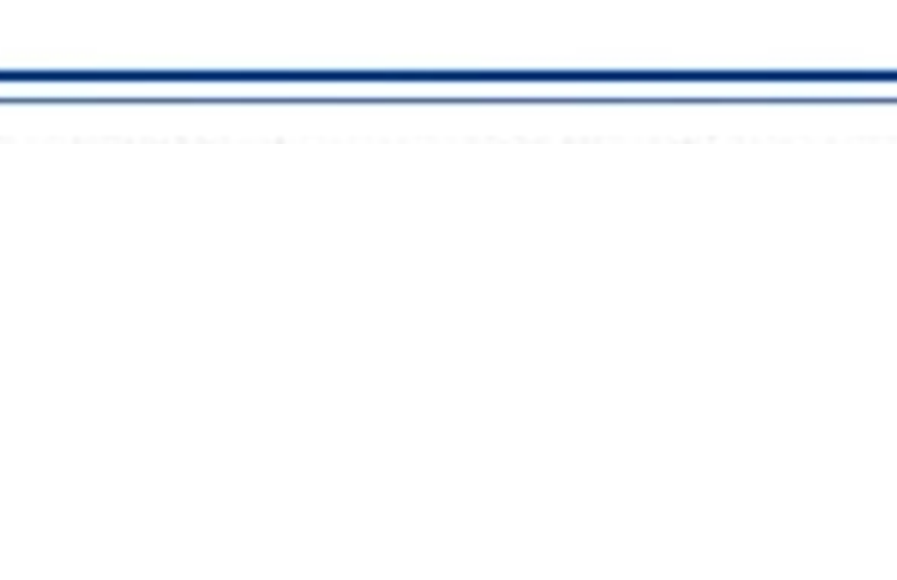 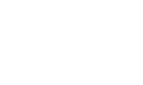 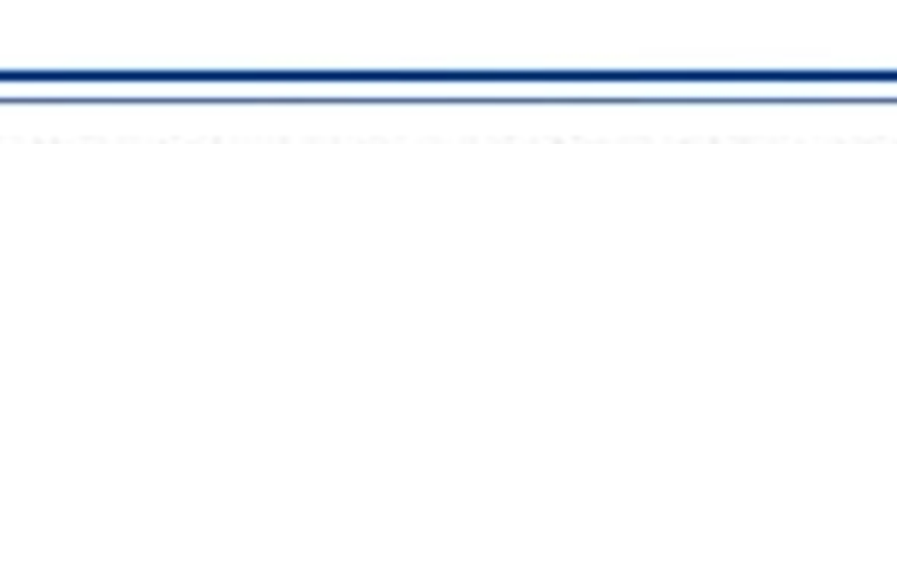 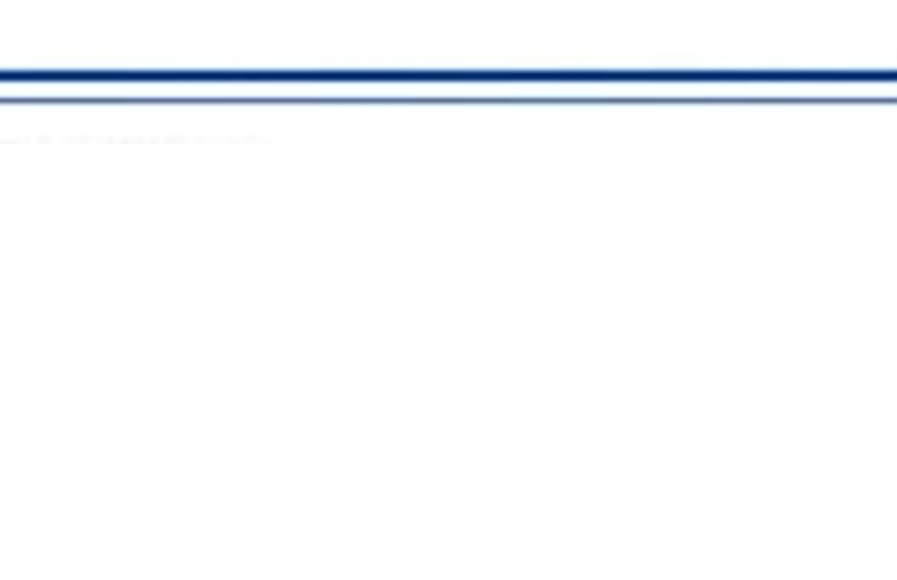 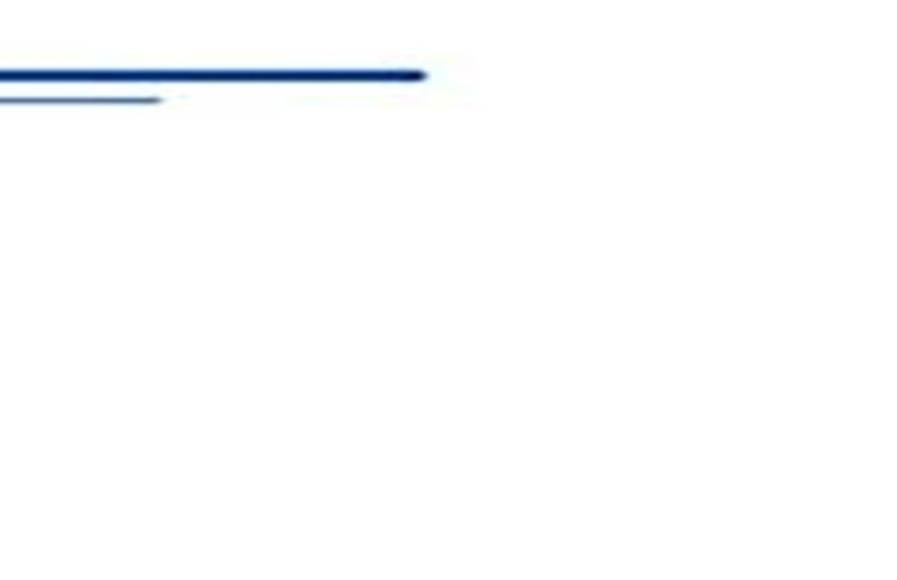 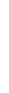 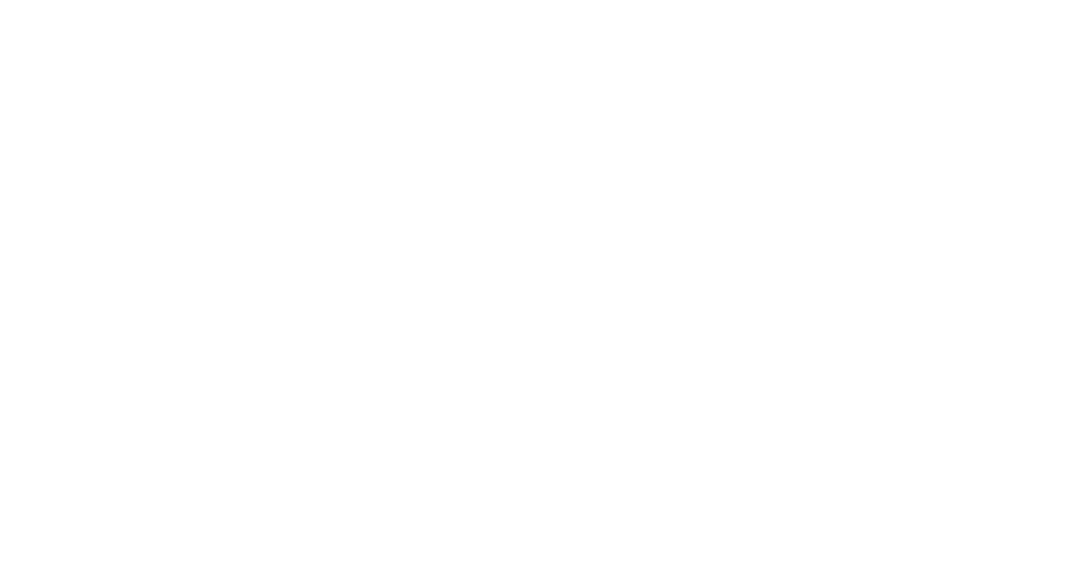 